雲林縣105年度兒少施用毒品社區預防之親職教育課程課程表上課地點:雲林縣兒童福利服務中心：雲林縣西螺鎮中山路227號虎尾家庭福利服務中心：雲林縣虎尾鎮水源路14號雲林縣鄉土發展協會：雲林縣北港鎮新街里穎寧街31巷1弄2號社團法人雲林縣崙背鄉老人會：雲林縣崙背鄉長青街100號雲林縣台西鄉海南社區發展協會：雲林縣台西鄉文化路287-7號(南天福廟宇的會議室)社團法人雲林縣婦女保護會:雲林縣斗六市長春路52號四湖鄉羊調活動中心：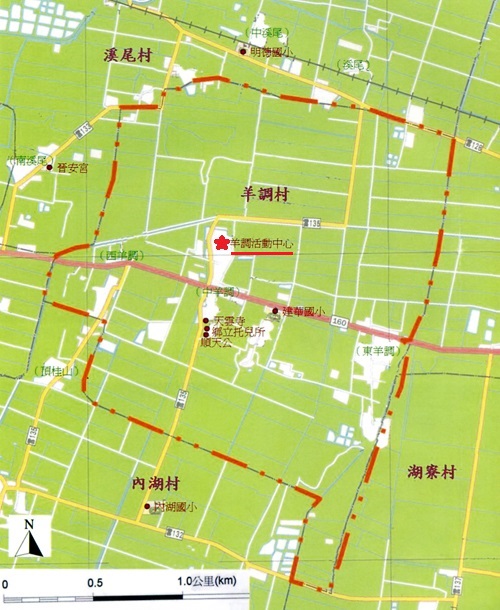 三、報名資訊1.報名電話:社團法人雲林縣婦女保護會05-5372676侯社工。2.報名時間:請於開課前一週完成報名。場次日期/時間講師主題區域上課地點14/18(一)13:00-15:00中正大學通識教育中心兼任講師 林妙香 老師我不是愛生氣~談如何有效處理孩子的情緒西螺雲林縣兒童福利服務中心三樓24/18(一)15:00-17:00中正大學通識教育中心兼任講師 林妙香 老師沒有解不開的結~與孩子談心的方法西螺雲林縣兒童福利服務中心三樓35/3(二)18:00-20:00玉山國中劉佩榕 輔導老師親子都需要一個避風港－談親子溝通的溫度虎尾虎尾家庭福利服務中心二樓45/21(六)10:00-12:00雲林縣警察局婦幼隊 吳啟安 組長親職方程式 -兒少人身安全GoGoGo北港雲林縣鄉土發展協會二樓56/3(五)10:00-12:00中正大學通識教育中心兼任講師 林妙香 老師我不是愛生氣~談如何有效處理孩子的情緒虎尾虎尾家庭福利服務中心二樓66/3(五)13:30-15:30中正大學通識教育中心兼任講師 林妙香 老師沒有解不開的結~與孩子談心的方法虎尾虎尾家庭福利服務中心二樓79/3(六)13:30-15:30那可拿新生活教育中心 譚熺賢 執行長如何輔導兒少藥物濫用問題斗六社團法人雲林縣婦女保護會三樓89/3(六)15:30-17:30那可拿新生活教育中心 譚熺賢 執行長親子溝通斗六社團法人雲林縣婦女保護會三樓99/26(一)10:00-12:00雲林縣警察局婦幼隊吳啟安 組長親職方程式 -兒少人身安全GoGoGo四湖羊調活動中心(詳見地圖)1010/1(六)10:00-12:00雲林縣警察局婦幼隊吳啟安 組長親職方程式 -兒少人身安全GoGoGo崙背社團法人雲林縣崙背鄉老人會1110/29(六)13:00-15:00那可拿新生活教育中心 譚熺賢 執行長情緒管理台西雲林縣台西鄉海南社區發展協會1210/29(六)15:00-17:00那可拿新生活教育中心 譚熺賢 執行長認識青少年娛樂性用藥的危害台西雲林縣台西鄉海南社區發展協會1311/6(日)10:00-12:00玉山國中劉佩榕 輔導老師教養的GPS虎尾虎尾家庭福利服務中心二樓1411/18(五)18:30-20:30玉山國中劉佩榕 輔導老師親子別再捉迷藏－談共處與扶持的親子關係斗六社團法人雲林縣婦女保護會三樓1511/23(一)10:00-12:00慈濟彰化區慈濟大學【無毒有我】反毒宣導團生命故事教育宣導  高肇良 講師戰毒，這條路我這樣走過！北港雲林縣鄉土發展協會二樓